Dichiara di conoscere ed accettare lo Statuto, i Regolamenti e le norme del “Moto Club Bari A.S.D.” , della F.M.I., dell’E.N.D.A.S . e degli Enti a cui il sottoscritto si associa per il tramite del Moto Club Bari A.S.D. , nonché il  codice di comportamento e le norme antidoping del CONI ed il codice mondiale WADA. Dichiara altresì di aver preso visione dell’informativa relativa al trattamento dei dati personali ai sensi dell’art. 13 Regolamento UE 679/2016 – i dati acquisiti verranno trattati nel rispetto delle previsioni del Regolamento (UE) 2016/679, con particolare riferimento agli obblighi di riservatezza e sicurezza. 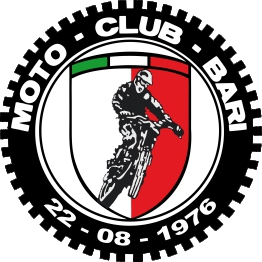 La informiamo che in qualunque momento lei potrà esercitare i diritti previsti nei limiti ed alle condizioni di cui agli articoli 15-22 del Regolamento (UE) 2016/679. La invitiamo altresì a prendere visione dell’informativa ai sensi dell’articolo 13 Regolamento (UE) 2016/679 completa scaricabile sul sito www.federmoto.it e messa a disposizione, in formato cartaceo, dal Presidente del Moto Club Bari con cui si intende formalizzare il tesseramento. Come riportato al paragrafo 6) NATURA DEL CONFERIMENTO dell’informativa al trattamento dei dati personali – Regolamento (UE) 2016/679, in riferimento alle finalità evidenziate al paragrafo 1) – lettere (a), (b), (c), (d), (e), (f), (g), il consenso è obbligatorio per la formalizzazione della richiesta di tesseramento. CONSENSO AI SENSI DEL REGOLAMENTO EUROPEO, PER LA PROTEZIONE DEI DATI, 679/2016Letta l’informativa, di cui in premessa, relativa al trattamento dei dati personali – Regolamento (UE) 2016/679 – (General Data Protection Regulation – GDPR), acconsento al trattamento dei miei dati personali e di categorie particolari di dati (per la definizione di “categorie particolari di dati personali” si veda art.9 del Regolamento) per le finalità connesse al trattamento presso il Moto Club Bari, la Federazione e/o l’ENDAS (paragrafo 1 – lettera (a), (b), (c), (e), (f) e (g)[X] acconsento		[  ] nego il consenso		(obbligatorio)Letta l’informativa, di cui in premessa, relativa al trattamento dei dati personali – Regolamento (UE) 2016/679 – (General Data Protection Regulation – GDPR), acconsento al trattamento dei miei dati personali e di categorie particolari di dati (per la definizione di “categorie particolari di dati personali” si veda art.9 del Regolamento) per finalità assicurative (paragrafo 1 – lettera d)[X] acconsento		[  ] nego il consenso		(obbligatorio)Letta l’informativa, di cui in premessa, relativa al trattamento dei dati personali – Regolamento (UE) 2016/679 – (General Data Protection Regulation – GDPR), acconsento al trattamento dei miei dati, per finalità di invio di materiale pubblicitario, informativo e di comunicazioni commerciali da parte del Moto Club Bari, della Federazione e/o l’ENDAS (paragrafo 1 – lettera (h)        [] acconsento		       [] nego il consenso		(facoltativo)Letta l’informativa, di cui in premessa, relativa al trattamento dei dati personali – Regolamento (UE) 2016/679 – (General Data Protection Regulation – GDPR), acconsento alla comunicazione dei miei dati, per finalità di marketing e promozionali, a terzi con i quali il Moto Club Bari e/o la Federazione Motociclistica Italiana e/o l’ENDAS abbia rapporti di natura contrattuale, e da questi trattati nella misura necessaria all’adempimento di obblighi previsti dalla legge e dai contratti (paragrafo 1 – lettera (i)(paragrafo 1 – lettera (h)        [] acconsento		       [] nego il consenso		(facoltativo)Bari, lì      firma del richiedenteLIBERATORIA PER L’UTILIZZO  GRATUITO  DI  RIPRESE  VIDEO  E  FOTOGRAFICHE  SU PORTALI INTE RNET  E TELEVISIONE – Il sottoscritto autorizza il Moto Club Bari A. S. D. , la F.M.I. , l’E.N. D.A.S. ed altro Ente a cui si associa per il tramite del Moto Club Bari A.S.D., a filmare e/o a fotografare in occasione della partecipazione alle manifestazioni che si terranno nell’anno in corso nonché ad utilizzare tale materiale, a fini esclusivamente divulgativi, senza scopo di lucro, per la realizzazione e diffusione di strumenti cartacei o digitali di documentazione e promozione delle proprie attività, senza limiti di modalità, tempo e spazio – DICHIARANDO di rinunciare a qualunque corrispettivo per l’utilizzo di tali riprese e immagini e di esonerare il Moto Club Bari A.S. D. da qualunque responsabilità per eventuali utilizzi di tale materiale da parte di terze personeBari, lì      firma del richiedenteA n n oC i c l o m o t o r i - M o t o - S c o o t e r	 			mm/annoLa/il sottoscritta/o:La/il sottoscritta/o:La/il sottoscritta/o:COGNOME       COGNOME       COGNOME       NOME       NOME       NOME       Nata/o a       Nata/o a       Prov. di    il       Codice Fiscale       Codice Fiscale       Residente a       Residente a       Prov. di    Via       n°       C.A.P.       C.A.P.       C.A.P.       Cell.  +39     Cell.  +39     Indirizzo @       Indirizzo @       Indirizzo @       Indirizzo @       Abbigliamento taglia  Abbigliamento taglia  Abbigliamento taglia  Titolo di studio       Titolo di studio       Titolo di studio       [] Pensionato[] Pensionato[] Pensionato[] Altra condizioneOccupato nell’attività di       Occupato nell’attività di       Occupato nell’attività di       Occupato nell’attività di       Occupato nell’attività di       Occupato nell’attività di       Occupato nell’attività di       Num. Telef. in caso di Emergenza  +39     Num. Telef. in caso di Emergenza  +39     Num. Telef. in caso di Emergenza  +39     Num. Telef. in caso di Emergenza  +39     Num. Telef. in caso di Emergenza  +39     Num. Telef. in caso di Emergenza  +39     Num. Telef. in caso di Emergenza  +39     Num. Telef. in caso di Emergenza  +39     Gruppo Sanguigno  Gruppo Sanguigno  Gruppo Sanguigno  RH  Interessato all’attività di:[] Cafè RacersInteressato all’attività di:[] Cafè RacersInteressato all’attività di:[] Cafè Racers[] Cross[] Cross[] Enduro[] Enduro[] Epoca[] Epoca[] Educazione Stradale[] Educazione Stradale[] Educazione Stradale[] Gimkana[] Regolarità[] Turismo[] Turismo[] Velocità[] Velocità[] Velocità Epoca[] Velocità Epoca[] Velocità Epoca[] Velocità Epoca[] Altro     [] Altro     C H I E D E di potersi associare  per  l’anno  in  corso  al  Moto  Club  Bari  A. S. D.  e alla [] E.N.D.A.S. o alla [] F.M.I. [] Tessera Member [] Tessera Sport – versando la quota associativa di €.      Quale [] rinnovo [] nuovo iscritto presentato dal/i socio/i       C H I E D E di potersi associare  per  l’anno  in  corso  al  Moto  Club  Bari  A. S. D.  e alla [] E.N.D.A.S. o alla [] F.M.I. [] Tessera Member [] Tessera Sport – versando la quota associativa di €.      Quale [] rinnovo [] nuovo iscritto presentato dal/i socio/i       C H I E D E di potersi associare  per  l’anno  in  corso  al  Moto  Club  Bari  A. S. D.  e alla [] E.N.D.A.S. o alla [] F.M.I. [] Tessera Member [] Tessera Sport – versando la quota associativa di €.      Quale [] rinnovo [] nuovo iscritto presentato dal/i socio/i       C H I E D E di potersi associare  per  l’anno  in  corso  al  Moto  Club  Bari  A. S. D.  e alla [] E.N.D.A.S. o alla [] F.M.I. [] Tessera Member [] Tessera Sport – versando la quota associativa di €.      Quale [] rinnovo [] nuovo iscritto presentato dal/i socio/i       C H I E D E di potersi associare  per  l’anno  in  corso  al  Moto  Club  Bari  A. S. D.  e alla [] E.N.D.A.S. o alla [] F.M.I. [] Tessera Member [] Tessera Sport – versando la quota associativa di €.      Quale [] rinnovo [] nuovo iscritto presentato dal/i socio/i       C H I E D E di potersi associare  per  l’anno  in  corso  al  Moto  Club  Bari  A. S. D.  e alla [] E.N.D.A.S. o alla [] F.M.I. [] Tessera Member [] Tessera Sport – versando la quota associativa di €.      Quale [] rinnovo [] nuovo iscritto presentato dal/i socio/i       C H I E D E di potersi associare  per  l’anno  in  corso  al  Moto  Club  Bari  A. S. D.  e alla [] E.N.D.A.S. o alla [] F.M.I. [] Tessera Member [] Tessera Sport – versando la quota associativa di €.      Quale [] rinnovo [] nuovo iscritto presentato dal/i socio/i       C H I E D E di potersi associare  per  l’anno  in  corso  al  Moto  Club  Bari  A. S. D.  e alla [] E.N.D.A.S. o alla [] F.M.I. [] Tessera Member [] Tessera Sport – versando la quota associativa di €.      Quale [] rinnovo [] nuovo iscritto presentato dal/i socio/i       C H I E D E di potersi associare  per  l’anno  in  corso  al  Moto  Club  Bari  A. S. D.  e alla [] E.N.D.A.S. o alla [] F.M.I. [] Tessera Member [] Tessera Sport – versando la quota associativa di €.      Quale [] rinnovo [] nuovo iscritto presentato dal/i socio/i       C H I E D E di potersi associare  per  l’anno  in  corso  al  Moto  Club  Bari  A. S. D.  e alla [] E.N.D.A.S. o alla [] F.M.I. [] Tessera Member [] Tessera Sport – versando la quota associativa di €.      Quale [] rinnovo [] nuovo iscritto presentato dal/i socio/i       C H I E D E di potersi associare  per  l’anno  in  corso  al  Moto  Club  Bari  A. S. D.  e alla [] E.N.D.A.S. o alla [] F.M.I. [] Tessera Member [] Tessera Sport – versando la quota associativa di €.      Quale [] rinnovo [] nuovo iscritto presentato dal/i socio/i       C H I E D E di potersi associare  per  l’anno  in  corso  al  Moto  Club  Bari  A. S. D.  e alla [] E.N.D.A.S. o alla [] F.M.I. [] Tessera Member [] Tessera Sport – versando la quota associativa di €.      Quale [] rinnovo [] nuovo iscritto presentato dal/i socio/i       [] 1996[] 1997[] 1998[] 1999[] 2000[] 2001[] 2002[] 2003[] 2004[] 2005[] 2006[] 2007[] 2008[] 2009[] 2010[] 2011[] 2012[] 2013[] 2014[] 2015[] 2016[] 2017[] 2018[] 2019[] 2020[] 2021[] 2022[] 2023[] 2024[] 2025marca      modello      cc      Immatricolata      marca      modello      cc      Immatricolata      marca      modello      cc      Immatricolata      marca      modello      cc      Immatricolata      marca      modello      cc      Immatricolata      marca      modello      cc      Immatricolata      marca      modello      cc      Immatricolata      marca      modello      cc      Immatricolata      